Организация вокально-хоровой работы. Кружок «Веселые нотки» 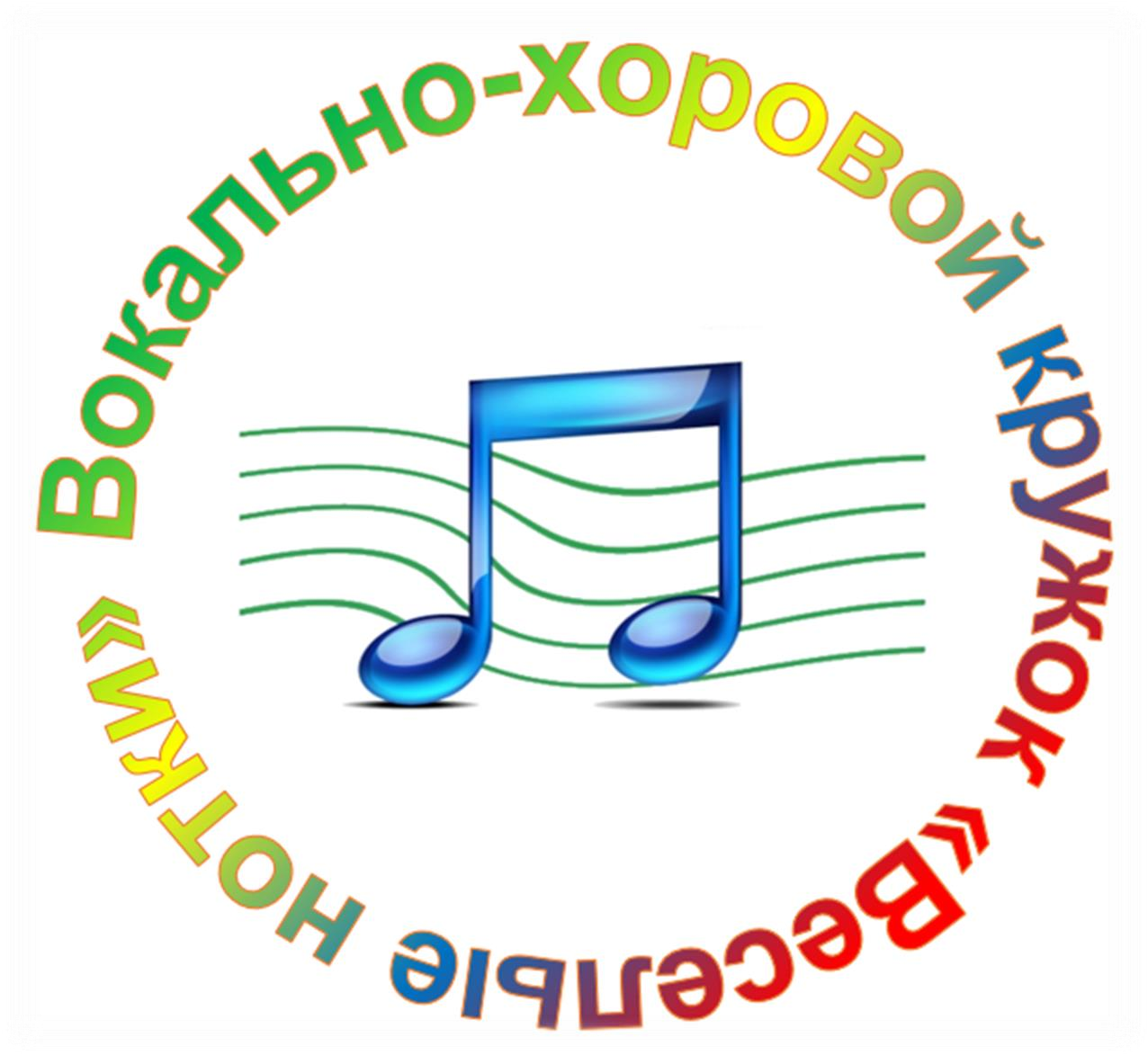 2020 год Программа дополнительного образования «Веселые нотки» 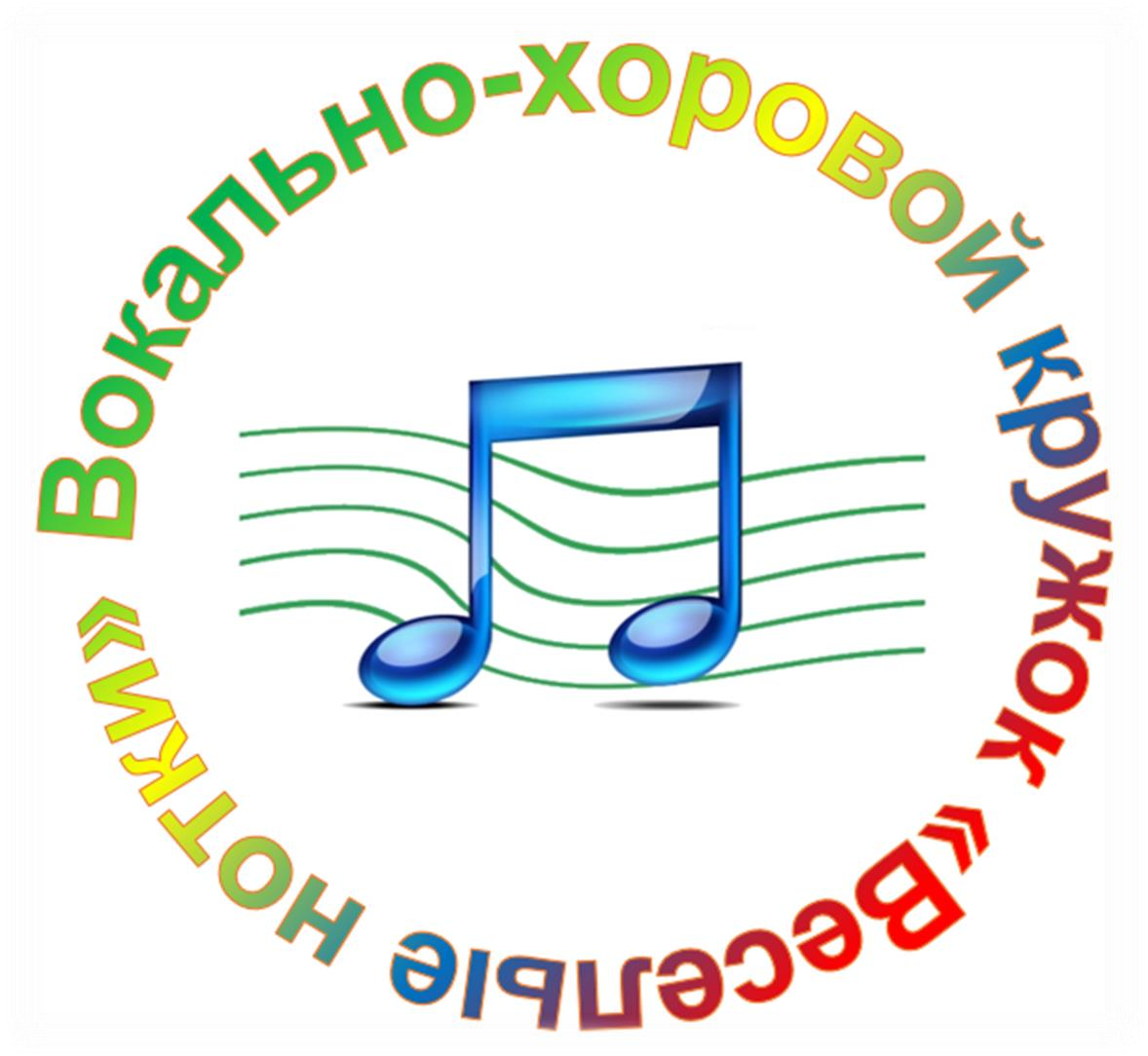 Новизна  программы дополнительного образования  «Веселые нотки» способствует 	основана на выявлению 	модульной талантливых технологии дошкольников обучения Цель программы  Развитие певческих способностей  через организацию хорового пения                             Задачи программы 1.Учить детей петь естественным голосом, без напряжения.  2.Развить музыкальный слух, координацию слуха и голоса. 3.Развить умение различать звуки по высоте. 4.Развить чистоту интонирования, четкую дикцию, правильное певческое дыхание, артикуляцию. Задачи программы Создавать условия для развития личности ребенка, его эмоциональной сферы, интеллекта, развития эстетических чувств. Укреплять здоровье детей (охранять детский певческий  голос)  через 	здоровье сберегающую технологию 	– дыхательную гимнастику (дыхательные упражнения)   Привлекать родителей к совместному участию и поддержке вокального исполнительства дошкольников Основные приемы развития голоса ВОКАЛИЗАЦИЯ ПЕСЕН НА СЛОГИ ПЕНИЕ ВОСХОДЯЩИХ ИНТЕРВАЛОВ  ПРОИЗНОШЕНИЕ ТЕКСТА АКТИВНЫМ ШЁПОТОМ ПРОГОВАРИВАНИЕ СЛОВ ПЕСЕН НАРАСПЕВ НА ОДНОЙ ВЫСОТЕ БЕЗЗВУЧНАЯ, НО АКТИВНАЯ АРТИКУЛЯЦИЯ ПРИ МЫСЛЕННОМ ПЕНИИ МИМИЧЕСКИЕ УПРАЖНЕНИЯ, САМОМАССАЖА ТЕАТРАЛИЗАЦИЯ Упражнение на дыхание «Подними игрушку» Пальчиковая игра «Паучина» II младшая группаПальчиковая игра «Паучина» Старшая группа ПАУЧИНА Пау-паучина паутину сшил, Вдруг закапал дождик- Паутину смыл. Снова солнце вышло, Стало припекать. Пау-паучина трудится опять Пение с элементами театрализации. Логоритмимческие упражнения Массажные песенки Сайт «Веселые нотки» https://ira-akhunova.wixsite.com/notki ЦЕЛЕНАПРАВЛЕННОЕ УПРАВЛЕНИЕ ДЫХАТЕЛЬНЫМИ ДВИЖЕНИЯМИ 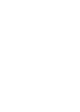 